Matters to be resolved concerning Test Guidelines put forward for adoption by the Technical Committee:  Ling, Scots HeatherDocument prepared by the Office of the UnionDisclaimer:  this document does not represent UPOV policies or guidance	The Enlarged Editorial Committee (TC-EDC) at its meeting on October 18, 19 and 24, 2022, considered the draft Test Guidelines for Ling, Scots Heather (document TG/94/7(PROJ.3)) and agreed that it required editorial clarifications to be provided by the Leading Expert.  The TC-EDC agreed to reconsider the draft Test Guidelines at its meeting to be held in March 2023.  	Recommendations from the TC-EDC on the draft Test Guidelines for Ling, Scots Heather are presented in the table below, including the required editorial clarifications (indicated with “#”) and responses from the Leading Expert, Ms. Daniela Christ (Germany):	The TC-EDC will consider the above information on the draft Test Guidelines for Ling, Scots Heather at its meeting to be held in March 2023 and the Test Guidelines be submitted to the TC for adoption by correspondence.[End of document] 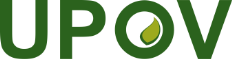 EInternational Union for the Protection of New Varieties of PlantsEnlarged Editorial CommitteeGeneva, March 20 and 21, 2023TC-EDC/Mar23/5Original:  EnglishDate:  February 1, 2023Cover pageto add “Bruyère commune” and “Bruyère callune” as French alternative names2.2to delete “well-rooted”#Table of chars.to check whether to reduce “Only varieties with…” exclusions from the char. title and find a better approach (possible explanations in Chapter 8.1)Leading Expert agreed and proposes the following changes:-	to delete exclusion “Only varieties with … “ in characteristics 19 to 23-	to merge char. 19 and 22 as follows: characteristic 19 to read “Flower: main color of outer side of sepal at beginning of flowering” and to delete characteristic 22 “-	characteristic 21 to read “Flower: color of outer side of petal at end of flowering”-	to move characteristic 23 before characteristic 20 and to read “Flower: main color of outer side of sepal at end of flowering”Char. 4to add MS Char. 5to read “Shoot: color”Char. 6to read “… Shoot apex: leaf color”Char. 7to read “… Shoot apex: leaf color on sunny side in winter”Chars. 7, 11to replace “black purple” with “blackish purple”Chars. 8 to 11to replace “main color” by “color”Chars. 9 to 11Leading Expert: to underline the observation period (“…in summer”, “in autumn”, “in winter”) Char. 10to replace “black green” with “blackish green”Char. 12state 3 to read “on lateral shoots”Char. 12to be split in two QL char.: - “Inflorescence: branching” with states (1) absent, (9) present- “Only varieties with Inflorescence: branching: absent: Inflorescence: arrangement of flowers” with states (1) solitary and (2) whorl - both to be indicated as VG, (*), (a), combined (+) (See Ad. …)Leading Expert: to merge state 1 and 2, to delete “Only varieties with …” and to read “Inflorescence: branching” (1) absent with example varieties Angie, Lisbeth, (2) present with example variety “Sabella”Ad. 12:8.1 (a)to read “… middle third of the shoots”8.1 (b)to read “… on the shaded part of the plant.”8.1 (c)to read “…after a few days with minimum temperatures below zero degrees Celsius.”8.1 (e)to read “Observations should be made when 10 % of the plants have at least 10 senescent flowers.”